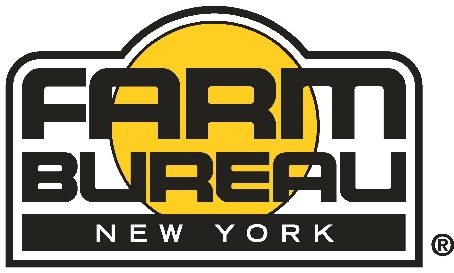 NYFB STATE ANNUAL MEETINGDecember 3 – 6, 2018Marriott Syracuse DowntownTENTATIVE AGENDATUESDAY, DECEMBER 4:WEDNESDAY, DECEMBER 5:THURSDAY, DECEMBER 6:7:00 a.m.Hospitality Open (Coffee Only)Empire Room8:00 a.m. – 6:30 p.m.Registration OpenLobby Lounge/Committee Rm8:00 a.m. – 11:30 a.m.Silent Auction OpenAmbassador/Board/Cabinet9:30 a.m.State YF&R Cmt. Mtg. (Closed)Conesus10:00 a.m. – 12:00 noonCounty President & Vice President Leadership WorkshopPersian Terrace (Back Section)10:00 a .m.Food Bank EventTBD10:00 a.m. – 12:00 noonProEd WorkshopHemlock11:00 a.m. – 12:00 noonOpen Resolutions SessionGrand Ballroom11:45 a.m.YF&R Business Session/LunchOtisco11:45 a.m.ProEd Business Session/LunchCayuga11:45 a.m.County Leadership LunchPersian Terrace (Front Section)12:45 – 1:00 p.m.Delegate Check-in OpenGrand Ballroom1:00 – 6:00 p.m.Exhibits OpenEmpire & Assembly Foyer1:00 p.m.Opening CeremonyGrand Ballroom1:30 p.m.Delegate Check-in ReopensGrand Ballroom1:45 – 2:30 p.m.Business SessionRules of ProcedureBylaws & Dues ResolutionExecutive Director’s ReportPresident’s AddressGrand Ballroom2:30 – 4:30 p.m.Delegate SessionNational & State ResolutionsGrand Ballroom4:45 – 5:30 p.m.YF&R Discussion Meet FinalCanandaigua5:00 – 5:30 p.m.NYFB Safety Group #486 Annual MtgSeneca5:45 p.m.District Caucuses (Elections in Even Districts)District 1District 2District 3District 4District 5District 6District 7District 8District 9District 10District 11Persian TerraceConesusHemlockCayugaCanandaiguaSenecaCandiceKeukaHoneoyeOwascoCommittee Room7:30 p.m.Awards Dinner & ProgramYF&R AwardsProEd AwardsMembership AwardsOtisco/Skaneateles6:00 a.m.Hospitality OpenEmpire Room7:30 – 8:30 a.m.Membership BreakfastSkaneateles8:00 a.m.Registration OpenLobby Lounge8:15 a.m.Delegate Check-in OpenGrand Ballroom8:30 – 11:15 a.m.Silent Auction OpenAmbassador/Board/Cabinet11:45 a.m. – 12:45 p.m.General LunchOtisco/Skaneateles1:00 – 4:00 p.m.Delegate SessionSpeaker: Scott VanderWalAFBF Vice President1:30 p.m. – ElectionsGrand Ballroom1:00 – 6:15 p.m.Silent Auction OpenAmbassador/Board/Cabinet4:30 – 5:30 p.m.Workshop: Navigating the Political LandscapeCanandaigua4:30 – 5:30 p.m.Workshop: Inherent RiskConesus6:00 p.m.ReceptionPersian Terrace7:00 p.m.Evening Banquet & ProgramJames Quinn AwardDistinguished Service AwardsFoundation RecognitionFoundation Live AuctionGrand BallroomSilent Auction open for pick-ups immediately following Evening Banquet & ProgramSilent Auction open for pick-ups immediately following Evening Banquet & ProgramSilent Auction open for pick-ups immediately following Evening Banquet & Program8:00 – 9:00 a.m.Silent Auction Open for Pick-UpsAmbassador/Board/Cabinet9:00 a.m.State Board of Directors Meeting (Tentative)Canandaigua